2020年度临洮县教育系统第二批引进急需紧缺人才岗位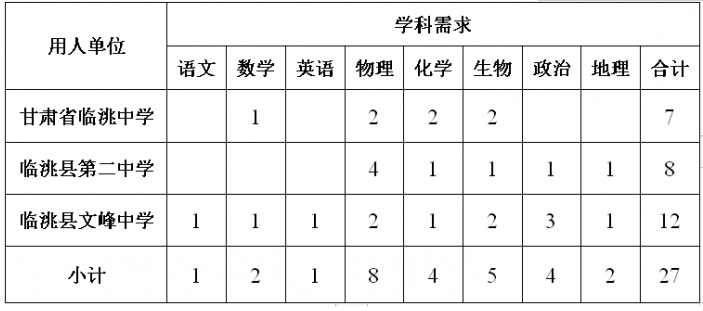 